Томская область Администрация закрытого административно-территориального образования СеверскУправление образованияМуниципальное бюджетное общеобразовательное учреждение«Средняя общеобразовательная школа № 89». Северск, Томская область, ул. Строителей, 38телефон и факс 8 (382-3) 54-17-75; sch89@sibmail.com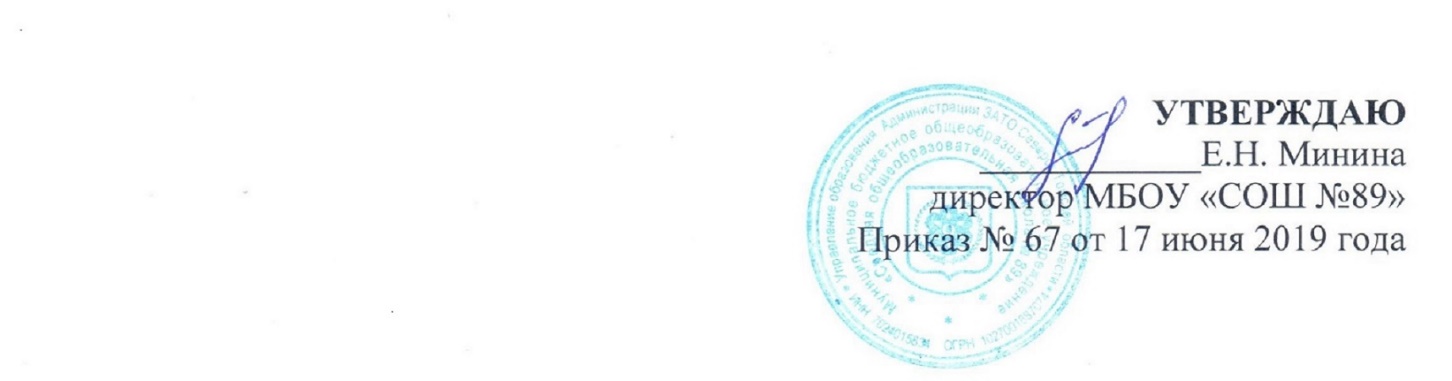 РАБОЧАЯ ПРОГРАММА «Геометрия 10-11 класс» Составитель: Минина Е.В.2019- 2020 учебный год Содержание Пояснительная запискаРабочая программа по геометрии разработана в соответствии с ФГОС СОО, на основе примерной программы «» под редакцией, ориентировано на учебное пособие «Геометрия 10-11 класс», сост. Л.С.Атанасян, В.Ф.Бутузов и др. «»Программа реализуется на основе использования учебников, рекомендованных МО владение учащимися системой геометрических знаний и умений необходимо в повседневной жизни для изучения смежных дисциплин и продолжения образования. В курсе математики содержание образования, представленное в основной школе, развивается в следующих направлениях:систематизация сведений о числах; формирование представлений о расширении числовых множеств от натуральных до комплексных как способе построения нового математического аппарата для решения задач окружающего мира и внутренних задач математики; совершенствование техники вычислений;развитие и совершенствование техники алгебраических преобразований, решения уравнений, неравенств, систем;систематизация и расширение сведений о функциях, совершенствование графических умений; знакомство с основными идеями и методами математического анализа в объеме, позволяющем исследовать элементарные функции и решать простейшие геометрические, физические и другие прикладные задачи;расширение системы сведений о свойствах плоских фигур, систематическое изучение свойств пространственных тел, развитие представлений о геометрических измерениях;развитие представлении о вероятностно-статистических закономерностях в окружающем мире;совершенствование математического развития до уровня, позволяющего свободно применять изученные факты и методы при решении задач из различных разделов курса, а также использовать их в нестандартных ситуациях;формирование способности строить и исследовать простейшие математические модели при решении прикладных задач, задач из смежных дисциплин, углубление знаний об особенностях применения математических методов к исследованию процессов и явлений в природе и обществе.ЦелиИзучение математики в старшей школе направлено на достижение следующих целей:• формирование представлений об идеях и методах математики; о математике как универсальном языке науки, средстве моделирования явлений и процессов;• овладение устным и письменным математическим языком, математическими знаниями и умениями, необходимыми для изучения школьных естественно-научных дисциплин, для продолжения образования и освоения избранной специальности на современном уровне;• развитие логического мышления, алгоритмическойкультуры, пространственного воображения, развитие математического мышления и интуиции, творческих способностей на уровне, необходимом для продолжения образования и для самостоятельной деятельности в области математики и ее приложений в будущей профессиональной деятельности;• воспитание средствами математики культуры личности через знакомство с историей развития математики, эволюцией математических идей; понимания значимости математики для общественного прогресса.Планируемые результаты изучения учебного предметаПрограмма позволяет добиваться следующих результатов освоения образовательной программы основного общего образования:Программа обеспечивает достижения следующих результатов освоения образовательной программы основного общего образования:Личностные результаты:  включающих готовность и способность обучающихся к саморазвитию,  личностному самоопределению и самовоспитанию в соответствии с общечеловеческими ценностями;сформированность  их мотивации к обучению и целенаправленной познавательной деятельности, системы значимых социальных и межличностных отношений, ценностно-смысловых установок; способность ставить цели и строить жизненные планы;готовность и способность к самостоятельной, творческой и ответственной деятельности;навыки сотрудничества со сверстниками, детьми младшего возраста, взрослыми в образовательной, общественно полезной, учебно-исследовательской, проектной и другихвидах деятельности;готовность и способность к образованию, в том числе самообразованию, на протяжении всей жизни; сознательное отношение к непрерывному образованию как условию успешной профессиональной и общественной деятельности.Метапредметные результаты:включающих освоенные обучающимися межпредметные понятия и универсальные учебные действия (регулятивные, познавательные, коммуникативные);самостоятельность в планировании и осуществлении учебной деятельности и организации учебного сотрудничества с педагогами и сверстниками; способность к построению индивидуальной образовательной траектории, владение навыками учебно-исследовательской, проектной и социальной деятельности;умение самостоятельно определять цели деятельности и составлять планы деятельности; самостоятельно осуществлять, контролировать и корректировать деятельность; использовать все возможные ресурсы для достижения поставленных целей и реализации планов деятельности; выбирать успешные стратегии в различных ситуациях;умение продуктивно общаться и взаимодействовать в процессе совместной деятельности, учитывать позиции других участников деятельности, эффективно разрешать конфликты;владение навыками познавательной, учебно-исследовательской и проектной деятельности, навыками разрешения проблем; способность и готовность к самостоятельному поиску методов решения практических задач, применению различных методов познания;готовность и способность к самостоятельной информационно- познавательной деятельности, включая умение ориентироваться в различных источниках информации, критически оценивать и интерпретировать информацию, получаемую из различных источников;умение использовать средства информационных и коммуникационных технологий (далее – ИКТ) в решении когнитивных, коммуникативных и организационных задач с соблюдением требований эргономики, техники безопасности, гигиены, ресурсосбережения, правовых и этических норм, норм информационной безопасности;владение навыками познавательной рефлексии как осознания совершаемых действий и мыслительных процессов, их результатов и оснований, границ своего знания и незнания, новых познавательных задач и средств их достижения.Предметные результаты: включающих освоенные обучающимися в ходе изучения учебного предмета умения, виды деятельности по получению нового знания в рамках учебного предмета, его преобразованию и применению в учебных, учебно-проектных и социально-проектных ситуациях; формирование математического типа мышления, владение геометрической терминологией, ключевыми понятиями, методами и приёмами;сформированность представлений о математике, о способах описания на математическом языке явлений реального мира;сформированность представлений о математических понятиях, как о важнейших математических моделях, позволяющих описывать и изучать разные процессы и явления; понимание возможности аксиоматического построения математических теорий;владение методами доказательств и алгоритмов решения; умение их применять, проводить доказательные рассуждения в ходе решения задач;владение основными понятиями о плоских и пространственных геометрических фигурах, их основных свойствах;сформированность умения распознавать на чертежах, моделях и в реальном мире геометрические фигуры;применение изученных свойств геометрических фигур и формул для решения геометрических задач и задач с практическим содержанием;владение навыками использования готовых компьютерных программ при решении задач.Использовать приобретенные знания и умения в практической деятельности и повседневной жизни для:исследования (моделирования) несложных практических ситуаций на основе изученных формул и свойств фигур;вычисления длин, площадей и объемов реальных объектов при решении практических задач, используя при необходимости справочники и вычислительные устройстваВ результате изучения геометрии обучающийся научится:распознавать на чертежах и моделях пространственные формы; соотносить трехмерные объекты с их описаниями, изображениями;описывать взаимное расположение прямых и плоскостей в пространстве, аргументировать свои суждения об этом расположении;анализировать в простейших случаях взаимное расположение объектов в пространстве;изображать основные многогранники и круглые тела, выполнять чертежи по условиям задач;строить простейшие сечения куба, призмы, пирамиды;решать планиметрические и простейшие стереометрические задачи на нахождение геометрических величин (длин, углов, площадей, объемов);использовать при решении стереометрических задач планиметрические факты и методы;проводить доказательные рассуждения в ходе решения задач.Обучающийся получит возможность:решать жизненно практические задачи; самостоятельно приобретать и применять знания в различных ситуациях, работать в группах;  аргументировать и отстаивать свою точку зрения;  уметь слушать других, извлекать учебную информацию на основе сопоставительного анализа объектов; пользоваться предметным указателем энциклопедий и справочников для нахождения информации;самостоятельно действовать в ситуации неопределённости при решении актуальных для них проблем.узнать значение математической науки для решения задач, возникающих в теории и практике; широту и в то же время ограниченность применения математических методов к анализу и исследованию процессов и явлений в природе и обществе;узнать значение практики и вопросов, возникающих в самой математике для формирования и развития математической науки; историю развития возникновения и развития геометрии;применять универсальный характер законов логики математических рассуждений, их применимость во всех областях человеческой деятельности;  вероятностный характер различных процессов окружающего мира; Содержание учебного предмета10 класс1. ВведениеПредмет стереометрии. Аксиомы стереометрии. Некоторые следствия из аксиом.Основная цель — познакомить учащихся с содержанием курса стереометрии, с основными понятиями и аксиомами, принятыми в данном курсе, вывести первые следствия из аксиом, дать представление о геометрических телах и их поверхностях, об изображении пространственных фигур на чертеже, о прикладном значении геометрии.Изучение стереометрии должно базироваться на сочетании наглядности и логической строгости. Опора на наглядность — непременное условие успешного усвоения материала, и в связи с этим нужно уделить большое внимание правильному изображению на чертеже пространственных фигур. Однако наглядность должна быть пронизана строгой логикой. Курс стереометрии предъявляет в этом отношении более высокие требования к учащимся. В отличие от курса планиметрии здесь уже с самого начала формулируются аксиомы о взаимном расположении точек, прямых и плоскостей в пространстве, и далее изучение свойств взаимного расположения прямых и плоскостей проходит на основе этих аксиом. Тем самым задается высокий уровень строгости в логических рассуждениях, который должен выдерживаться на протяжении всего курса.2. Параллельность прямых и плоскостейПараллельность прямых, прямой и плоскости. Взаимное расположение двух прямых в пространстве. Угол между двумя прямыми. Параллельность плоскостей. Тетраэдр и параллелепипед.Основная цель — сформировать представления учащихся о возможных случаях взаимного расположения двух прямых в пространстве (прямые пересекаются, прямые параллельны, прямые скрещиваются), прямой и плоскости (прямая лежит в плоскости, прямая и плоскость пересекаются, прямая и плоскость параллельны), изучить свойства и признаки параллельности прямых и плоскостей.Особенность данного курса состоит в том, что уже в первой главе вводятся в рассмотрение тетраэдр и параллелепипед и устанавливаются некоторые их свойства. Это дает возможность отрабатывать понятия параллельности прямых и плоскостей (а в следующей главе также и понятия перпендикулярности прямых и плоскостей) на этих двух видах многогранников, что, в свою очередь, создает определенный задел к главе «Многогранники». Отдельный пункт посвящен построению на чертеже сечений тетраэдра и параллелепипеда, что представляется важным как для решения геометрических задач, так и, вообще, для развития пространственных представлений учащихся.В рамках этой темы учащиеся знакомятся также с параллельным проектированием и его свойствами, используемыми при изображении пространственных фигур на чертеже.3. Перпендикулярность прямых и плоскостейПерпендикулярность прямой и плоскости. Перпендикуляр и наклонные. Угол между прямой и плоскостью. Двугранный угол. Перпендикулярность плоскостей. Трехгранный угол. Многогранный угол.Основная цель — ввести понятия перпендикулярности прямых и плоскостей, изучить признаки перпендикулярности прямой и плоскости, двух плоскостей, ввести основные метрические понятия; расстояние от точки до плоскости, расстояние между параллельными плоскостями, между параллельными прямой и плоскостью, расстояние между скрещивающимися прямыми, угол между прямой и плоскостью, угол между двумя плоскостями, изучить свойства прямоугольного параллелепипеда.Понятие перпендикулярности и основанные на нем метрические понятия (расстояния, углы) существенно расширяют класс стереометрических задач, появляется много задач на вычисление, широко использующих известные факты из планиметрии.4. МногогранникиПонятие многогранника. Призма. Пирамида. Правильные многогранники.Основная цель — познакомить учащихся с основными видами многогранников (призма, пирамида, усеченная пирамида), с формулой Эйлера для выпуклых многогранников, с правильными многогранниками и элементами их симметрии.С двумя видами многогранников — тетраэдром и параллелепипедом — учащиеся уже знакомы. Теперь эти представления расширяются. Многогранник определяется как поверхность, составленная из многоугольников и ограничивающая некоторое геометрическое тело (его тоже называют многогранником). В связи с этим уточняется само понятие геометрического тела, для чего вводится еще ряд новых понятий (граничная точка фигуры, внутренняя точка и т. д.). Усвоение их не является обязательным для всех учащихся, можно ограничиться наглядным представлением о многогранниках.Наряду с формулой Эйлера в этом разделе содержится также один из вариантов пространственной теоремы Пифагора, связанный с тетраэдром, у которого все плоские углы при одной вершине — прямые. Доказательство основано на формуле площади прямоугольной проекциимногоугольника, которая предварительно выводится.5. Повторение. Решение задач11 класс1. Векторы в пространствеПонятие вектора в пространстве. Сложение и вычитание векторов. Умножение вектора на число. Компланарные векторы.Основная цель — закрепить известные учащимся из курса планиметрии сведения о векторах и действиях над ними, ввести понятие компланарных векторов в пространстве и рассмотреть вопрос о разложении любого вектора по трем данным некомпланарным векторам.Основные определения, относящиеся к действиям над векторами в пространстве, вводятся так же, как и для векторов на плоскости. Поэтому изложение этой части материала является достаточно сжатым. Более подробно рассматриваются вопросы, характерные для векторов в пространстве: компланарность векторов, правило параллелепипеда сложения трех некомпланарных векторов, разложение вектора по трем некомпланарным векторам.2. Метод координат в пространстве. ДвиженияКоординаты точки и координаты вектора. Скалярное произведение векторов. Уравнение плоскости. Движения. Преобразование подобия.Основная цель — сформировать умение учащихся применять векторно-координатный метод к решению задач на вычисление углов между прямыми и плоскостями и расстояний между двумя точками, от точки до плоскости.Данный раздел является непосредственным продолжением предыдущего. Вводится понятие прямоугольной системы координат в пространстве, даются определения координат точки и координат вектора, рассматриваются простейшие задачи в координатах. Затем вводится скалярное произведение векторов, кратко перечисляются его свойства (без доказательства, поскольку соответствующие доказательства были в курсе планиметрии) и выводятся формулы для вычисления углов между двумя прямыми, между прямой и плоскостью. Дан также вывод уравнения плоскости и формулы расстояния от точки до плоскости.В конце раздела изучаются движения в пространстве: центральная симметрия, осевая симметрия, зеркальная симметрия. Кроме того, рассмотрено преобразование подобия.3. Цилиндр, конус, шарПонятие цилиндра. Площадь поверхности цилиндра. Понятие конуса. Площадь поверхности конуса. Усеченный конус. Сфера и шар. Уравнение сферы. Взаимное расположение сферы и плоскости. Касательная плоскость к сфере. Площадь сферы.Основная цель — дать учащимся систематические сведения об основных телах и поверхностях вращения — цилиндре, конусе, сфере, шаре.Изучение круглых тел (цилиндра, конуса, шара) и их поверхностей завершает знакомство учащихся с основными пространственными фигурами. Вводятся понятия цилиндрической и конической поверхностей, цилиндра, конуса, усеченного конуса. С помощью разверток определяются площади их боковых поверхностей, выводятся соответствующие формулы. Затем даются определения сферы и шара, выводится уравнение сферы и с его помощью исследуется вопрос о взаимном расположении сферы и плоскости. Площадь сферы определяется как предел последовательности площадей описанных около сферы многогранников при стремлении к нулю наибольшего размера каждой грани. В задачах рассматриваются различные комбинации круглых тел и многогранников, в частности описанные и вписанные призмы и пирамиды,В данном разделе изложены также вопросы о взаимном расположении сферы и прямой, о сечениях цилиндрической иконической поверхностей различными плоскостями.4. Объемы телОбъем прямоугольного параллелепипеда. Объемы прямой призмы и цилиндра. Объемы наклонной призмы, пирамиды и конуса. Объем шара и площадь сферы. Объемы шарового сегмента, шарового слоя и шарового сектора.Основная цель — ввести понятие объема тела и вывести формулы для вычисления объемов основных многогранников и круглых тел, изученных в курсе стереометрии.Понятие объема тела вводится аналогично понятию площади плоской фигуры. Формулируются основные свойства объемов и на их основе выводится формула объема прямоугольного параллелепипеда, а затем прямой призмы и цилиндра. Формулы объемов других тел выводятся с помощью интегральной формулы. Формула объема шара используется для вывода формулы площади сферы.5. Некоторые сведения из планиметрии Основная цель — расширить известные учащимся сведения о геометрических фигурах на плоскости; рассмотреть ряд теорем об углах и отрезках, связанных с окружностью, о вписанных и описанных четырехугольниках; вывести формулы для медианы и биссектрисы треугольника, а также формулы площади треугольника, использующие радиусы вписанной и описанной окружностей.6. Обобщающее повторениеТематическое планирование с указанием количества часов, отводимых на освоение каждой темы11 класс№ разделаНазвание разделаСтр.Пояснительная записка3Планируемые результаты изучения учебного предмета 4Содержание учебного предмета6Тематическое планирование  8№ п/пДата проведенияДата проведенияТема раздела, урокаКоличество отводимых учебных часов№ п/ппланфактТема раздела, урокаКоличество отводимых учебных часовВведение (аксиомы стереометрии и их следствия) 3Предмет стереометрии. Аксиомы стереометрии.1Некоторые следствия из аксиом.1Решение задач 1Глава I. Параллельность прямых и плоскостей14§ 1. Параллельность прямых, прямой и плоскостиПараллельные прямые в пространстве. Параллельность трех прямых.1Параллельность прямой и плоскости.1Решение задач 1§ 2. Взаимное расположение прямых в пространстве. Угол между прямыми.Скрещивающиеся прямые. Проведение через одну из скрещивающихся прямых плоскости, параллельной другой прямой.1Углы с сонаправленными сторонами. Угол между прямыми.1Решение задач 1Контрольная работа № 1 по теме «Параллельность прямых и плоскостей»1§ 3. Параллельность плоскостей.Параллельные плоскости. Признак параллельности двух плоскостей.  Свойства параллельных плоскостей. 2§ 4. Тетраэдр и параллелепипедТетраэдр. Параллелепипед. Свойства граней и диагоналей параллелепипеда.2Задачи на построение сечений.1Решение задач 1Контрольная работа № 2 по теме «Параллельность плоскостей»1Глава II. Перпендикулярность прямых и плоскостей17§ 1. Перпендикулярность прямой и плоскостиПерпендикулярные прямые в пространстве. Параллельные прямые, перпендикулярные к плоскости.2Признак перпендикулярности прямой и плоскости.2Теорема о прямой, перпендикулярной к плоскости.1Решение задач.2§ 2. Перпендикуляр и наклонные. Угол между прямой и плоскостью.Расстояние от точки до плоскости. Теорема о трех перпендикулярах.1Угол между прямой и плоскостью.1Решение задач 2§ 3. Двугранный угол. Перпендикулярность плоскостей. Двугранный угол. Признак перпендикулярности двух плоскостей.2Прямоугольный параллелепипед.1Решение задач 2Контрольная работа № 3 по теме «Перпендикулярность прямых и плоскостей»1Глава III. Многогранники18§ 1. Понятие многогранника. ПризмаПонятие многогранника.1Призма, площадь поверхности призмы.4§ 2. ПирамидаПирамида.2Правильная пирамида. Усеченная пирамида.3Площадь поверхности пирамиды.4§ 3. Правильные многогранникиСимметрия в пространстве.  Понятие правильного многогранника.   Элементы симметрии правильных многогранников.3Контрольная работа № 4 «Многогранники: призма и пирамида»1Глава IV. Векторы в пространстве10§ 1. Понятие вектора. Равенство векторов.1Решение задач.1§ 2. Сложение и вычитание векторов. Умножение вектора на числоСложение и вычитание векторов. Сумма нескольких векторов. Умножение вектора на число.3§ 3. Компланарные векторы.Компланарные векторы. Правило параллелепипеда. Разложение вектора по трем некомпланарным векторам.3Решение задач.2Итоговое повторение курса геометрии 10-го класса.6Итого68№ п/пДата проведенияДата проведенияТема раздела, урокаКоличество отводимых учебных часов№ п/ппланфактТема раздела, урокаКоличество отводимых учебных часовГлава V. Метод координат в пространстве18§ 1. Координаты точки и координаты вектораПрямоугольная система координат в пространстве1Координаты вектора2Связь между координатами векторов и координатами точек1Простейшие задачи в координатах2Контрольная работа № 1 по теме «Координаты точки и координаты вектора»1§ 2. Скалярное произведение векторовУгол между векторами1Скалярное произведение векторов1Вычисление углов между прямыми и плоскостями1Решение задач2Центральная симметрия. Осевая симметрия. Зеркальная симметрия. Параллельный перенос1Решение задач4Контрольная работа № 2 по теме «Скалярное произведение векторов» 1Глава VI. Цилиндр, конус, шар20§ 1. ЦилиндрПонятие цилиндра. Площадь поверхности цилиндра2Решение задач2§ 2. КонусПонятие конуса. Площадь поверхности конуса1Усеченный конус1Решение задач2Конические сечения 1§ 3. СфераСфера и шар. Уравнение сферы1Взаимное расположение сферы и плоскости1Касательная плоскость к сфере1Площадь сферы1Решение задач на многогранники, цилиндр, конус и шар6Контрольная работа № 3 по теме «Цилиндр, конус, шар»1Глава VII. Объемы тел19§ 1. Объем прямоугольного параллелепипедаПонятие объема. Объем прямоугольного параллелепипеда.1§ 2. Объем прямой призмы и цилиндраОбъем прямой призмы1Решение задач1Объем цилиндра.1Решение задач1§ 3. Объем наклонной призмы, пирамиды и конуса. Отношение объемов подобных телВычисление объемов тел с помощью определенного интеграла. Объем наклонной призмы.1Решение задач.1Объем пирамиды.1Решение задач.1Объем конуса.1Решение задач.1Контрольная работа № 4 по теме «Объемы призмы, пирамиды и конуса»1§ 4. Объем шара и площадь сферыОбъем шара1Решение задач1Объем шарового сегмента, шарового слоя и шарового сектора1Площадь сферы1Решение задач2Контрольная работа № 5 по теме «Объем шара и площадь сферы»1Заключительное повторение при подготовке к итоговой аттестации по геометрии11ИТОГО68